MEETING NOTICECapital Area Groundwater Conservation District Executive Committee MeetingWHEN:		Thursday, June 8, 2023TIME:		10:30 a.m. WHERE:	Capital Area Groundwater office 3074 Westfork Dr., Suite ABaton Rouge, Louisiana. 70816Contact Person:  Lisa Manda, (225)293-7370 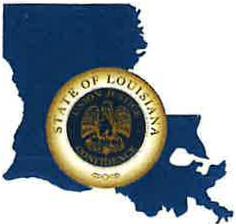 CAPITAL AREA GROUNDWATER CONSERVATION DISTRICTGARY I. BEARDEXECUTIVE DIRECTOR